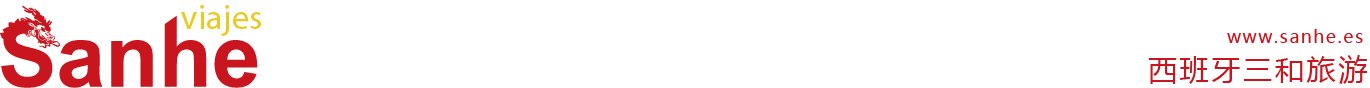 【马德里周边】托莱多+塞戈维亚之旅行程单【西英双语团】Toledo & Segovia行程安排费用说明其他说明产品编号1659出发地马德里目的地西班牙-塞戈维亚-托莱多行程天数1去程交通汽车返程交通汽车参考航班无无无无无产品亮点① 英语西语双语导游带领步行游览，全面认识这座古城① 英语西语双语导游带领步行游览，全面认识这座古城① 英语西语双语导游带领步行游览，全面认识这座古城① 英语西语双语导游带领步行游览，全面认识这座古城① 英语西语双语导游带领步行游览，全面认识这座古城产品介绍【托莱多】是被塞万提斯誉为“永恒之城”的西班牙古都。公元八世纪开始，摩尔人、基督徒和犹太人曾共居此城，托莱多因此成为三种文化并存之地，被称为“三文化之都”。三种文明的交织给这里留下了伟大而珍贵的艺术和文化遗产。【塞戈维亚】是是卡斯蒂利亚-莱昂自治区塞哥维亚省的省会，一座古老精致的小城，因其2000年历史的古罗马高架渠和香飘万里的烤乳猪而闻名于世，古城和高架渠一起被列为世界文化遗产。  【托莱多】是被塞万提斯誉为“永恒之城”的西班牙古都。公元八世纪开始，摩尔人、基督徒和犹太人曾共居此城，托莱多因此成为三种文化并存之地，被称为“三文化之都”。三种文明的交织给这里留下了伟大而珍贵的艺术和文化遗产。【塞戈维亚】是是卡斯蒂利亚-莱昂自治区塞哥维亚省的省会，一座古老精致的小城，因其2000年历史的古罗马高架渠和香飘万里的烤乳猪而闻名于世，古城和高架渠一起被列为世界文化遗产。  【托莱多】是被塞万提斯誉为“永恒之城”的西班牙古都。公元八世纪开始，摩尔人、基督徒和犹太人曾共居此城，托莱多因此成为三种文化并存之地，被称为“三文化之都”。三种文明的交织给这里留下了伟大而珍贵的艺术和文化遗产。【塞戈维亚】是是卡斯蒂利亚-莱昂自治区塞哥维亚省的省会，一座古老精致的小城，因其2000年历史的古罗马高架渠和香飘万里的烤乳猪而闻名于世，古城和高架渠一起被列为世界文化遗产。  【托莱多】是被塞万提斯誉为“永恒之城”的西班牙古都。公元八世纪开始，摩尔人、基督徒和犹太人曾共居此城，托莱多因此成为三种文化并存之地，被称为“三文化之都”。三种文明的交织给这里留下了伟大而珍贵的艺术和文化遗产。【塞戈维亚】是是卡斯蒂利亚-莱昂自治区塞哥维亚省的省会，一座古老精致的小城，因其2000年历史的古罗马高架渠和香飘万里的烤乳猪而闻名于世，古城和高架渠一起被列为世界文化遗产。  【托莱多】是被塞万提斯誉为“永恒之城”的西班牙古都。公元八世纪开始，摩尔人、基督徒和犹太人曾共居此城，托莱多因此成为三种文化并存之地，被称为“三文化之都”。三种文明的交织给这里留下了伟大而珍贵的艺术和文化遗产。【塞戈维亚】是是卡斯蒂利亚-莱昂自治区塞哥维亚省的省会，一座古老精致的小城，因其2000年历史的古罗马高架渠和香飘万里的烤乳猪而闻名于世，古城和高架渠一起被列为世界文化遗产。  D1D1行程详情马德里🚌托莱多🚌塞戈维亚🚌马德里早上9:00准时坐大巴出发前往【托莱多】，到达托莱多后，我们将在导游的陪同下参观托莱多古城，包括朴素而神秘的【圣多梅教堂】和西班牙现存最大、也是最完整的犹太教堂【白色圣玛利亚教堂】。用餐早餐：自理     午餐：自理     晚餐：自理   住宿无费用包含①西英双语领队①西英双语领队①西英双语领队费用不包含①早餐、午餐和晚餐①早餐、午餐和晚餐①早餐、午餐和晚餐预订须知西乐游：温馨提示在旅行途中可能遇到当地警察随机检查护照，建议在出行前检查护照有效期与签证类型，如果居留过期时间为三个月以上，需携带续居留相关证件。务必随身携带有效护照或居留参团，若出现团员没有携带有效护照或居留乘坐往返车辆的情况，本社有权对乘客作拒收处理。退改规则①出发前30天以上，西乐游不收取任何费用。报名材料①旅客姓名